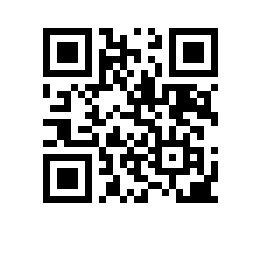 О составе государственных экзаменационных комиссий по проведению государственной итоговой аттестации студентов образовательной программы «Социология и социальная информатика» факультета Санкт-Петербургская школа социальных наук и секретарях государственной экзаменационной комиссииПРИКАЗЫВАЮ:1. Утвердить государственную экзаменационную комиссию (далее – ГЭК) по проведению государственной итоговой аттестации студентов 4 курса образовательной программы бакалавриата «Социология и социальная информатика», направление подготовки 39.03.01 «Социология» факультета Санкт-Петербургская школа социальных наук, очной формы обучения в составе Президиума ГЭК и локальных ГЭК, а также секретарей Президиума ГЭК и локальных ГЭК.2. Утвердить состав Президиума ГЭК:- председатель Президиума ГЭК – кандидат социологических наук, директор Санкт-Петербургского филиала «Институт истории естествознания и техники им. С.И. Вавилова РАН», Ащеулова Н.А.Члены Президиума ГЭК:- Сергеева О.В., доктор социологических наук, ведущий научный сотрудник сектора социоурбанистики, руководитель центра исследования социальных коммуникаций Социологического института Российской Академии наук (Филиал Федерального Научно-исследовательского социологического центра Российской академии наук);- Александров Д.А., кандидат биологических наук, профессор департамента социологии факультета Санкт-Петербургская школа социальных наук,- Крупец Я.Н., кандидат социологических наук, доцент департамента социологии факультета Санкт-Петербургская школа социальных наук,- Немировская А.В., кандидат социологических наук, доцент департамента социологии факультета Санкт-Петербургская школа социальных наук,- Бояркина С.И., кандидат социологических наук, доцент Высшей школы коммуникаций и связей с общественностью Федерального государственного автономного образовательного учреждения высшего образования «Санкт-Петербургский политехнический университет Петра Великого» (СПбПУ).Секретарь Президиума – Лобанова Ю.В., специалист по учебно-методической работе 1 категории департамента социологии факультета Санкт-Петербургская школа социальных наук.3. Утвердить локальные ГЭК по защите выпускных квалификационных работ:Локальная ГЭК № 1:Председатель Локальной ГЭК № 1: - Сергеева О.В., доктор социологических наук, ведущий научный сотрудник сектора социоурбанистики, руководитель центра исследования социальных коммуникаций Социологического института Российской Академии наук (Филиал Федерального Научно-исследовательского социологического центра Российской академии наук)Члены Локальной ГЭК № 1: - Мацкевич М.Г., кандидат социологических наук, старший научный сотрудник сектора истории российской социологии Социологического института Российской Академии наук (Филиал Федерального Научно-исследовательского социологического центра Российской академии наук),- Карбаинов Н.И., научный сотрудник сектора истории российской социологии Социологического института Российской Академии наук (Филиал Федерального Научно-исследовательского социологического центра Российской академии наук),- Немировская А.В., кандидат социологических наук, доцент департамента социологии факультета Санкт-Петербургская школа социальных наук,- Корсунова В.И., кандидат социологических наук, доцент департамента социологии факультета Санкт-Петербургская школа социальных наук,- Титкова В.В., кандидат социологических наук, старший преподаватель департамента социологии факультета Санкт-Петербургская школа социальных наук,Секретарь Локальной ГЭК № 1 – Бемлер Е.С., стажер-исследователь Центра молодежных исследований факультета Санкт-Петербургская школа социальных наук и востоковедения.Локальная ГЭК 2:Председатель локальной ГЭК № 2:- Бояркина С.И., кандидат социологических наук, доцент Высшей школы коммуникаций и связей с общественностью Федерального государственного автономного образовательного учреждения высшего образования «Санкт-Петербургский политехнический университет Петра Великого» (СПбПУ).Члены локальной ГЭК № 2: - Ащеулова Н.А., кандидат социологических наук, директор Санкт-Петербургского филиала «Институт истории естествознания и техники им. С.И. Вавилова РАН»,- Епанова Ю.В., кандидат культурологии, научный сотрудник Центра молодежных исследований факультета Санкт-Петербургская школа социальных наук,- Александров Д.А., кандидат биологических наук, профессор департамента социологии факультета Санкт-Петербургская школа социальных наук,- Крупец Я.Н., кандидат социологических наук, доцент департамента социологии факультета Санкт-Петербургская школа социальных наук,- Поянэ Р.В., ведущий продуктовый аналитик ООО ВК.Секретарь Локальной ГЭК № 2 – Лобанова Ю.В., специалист по учебно-методической работе 1 категории департамента социологии факультета Санкт-Петербургская школа социальных наук. ПроректорС.Ю. Рощин